   FAIR FIELD NEWS    Term Issue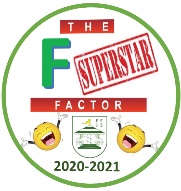 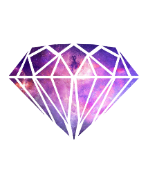 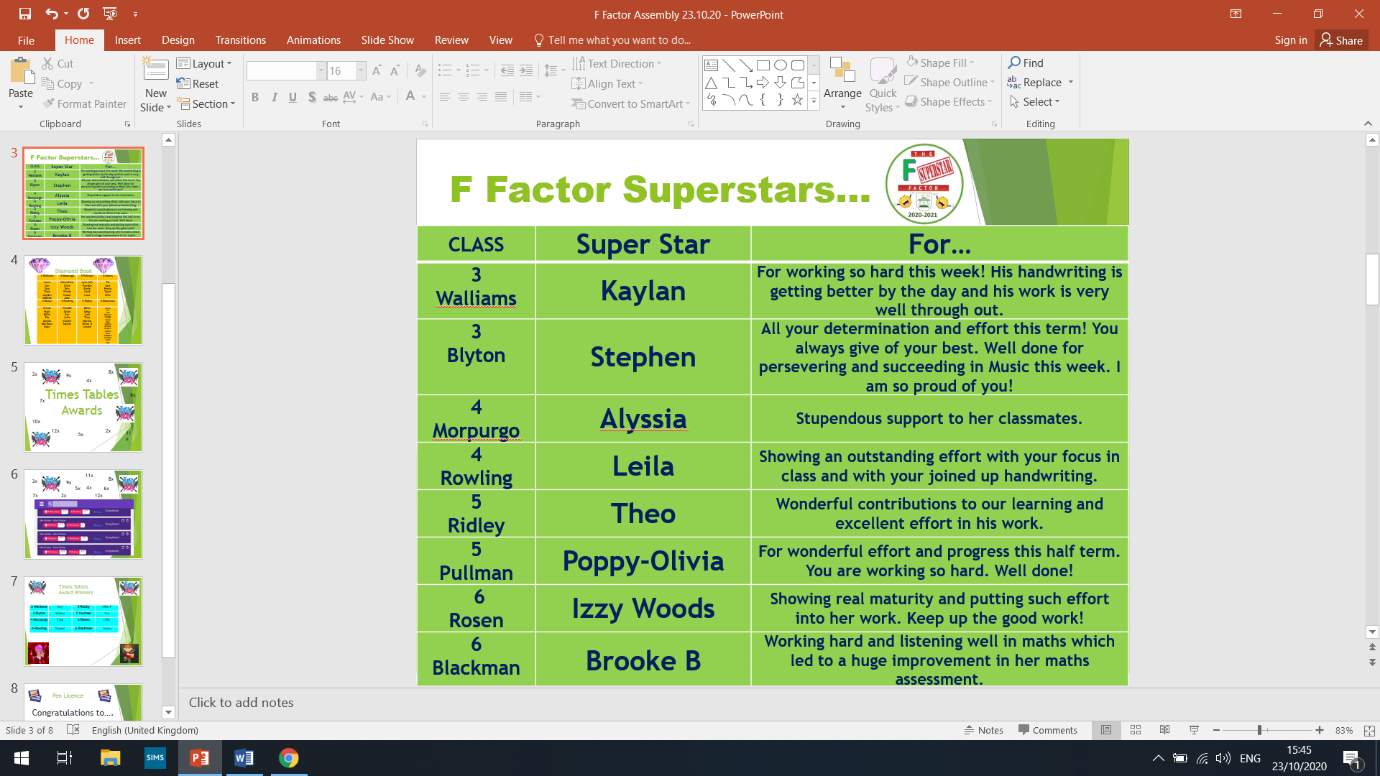 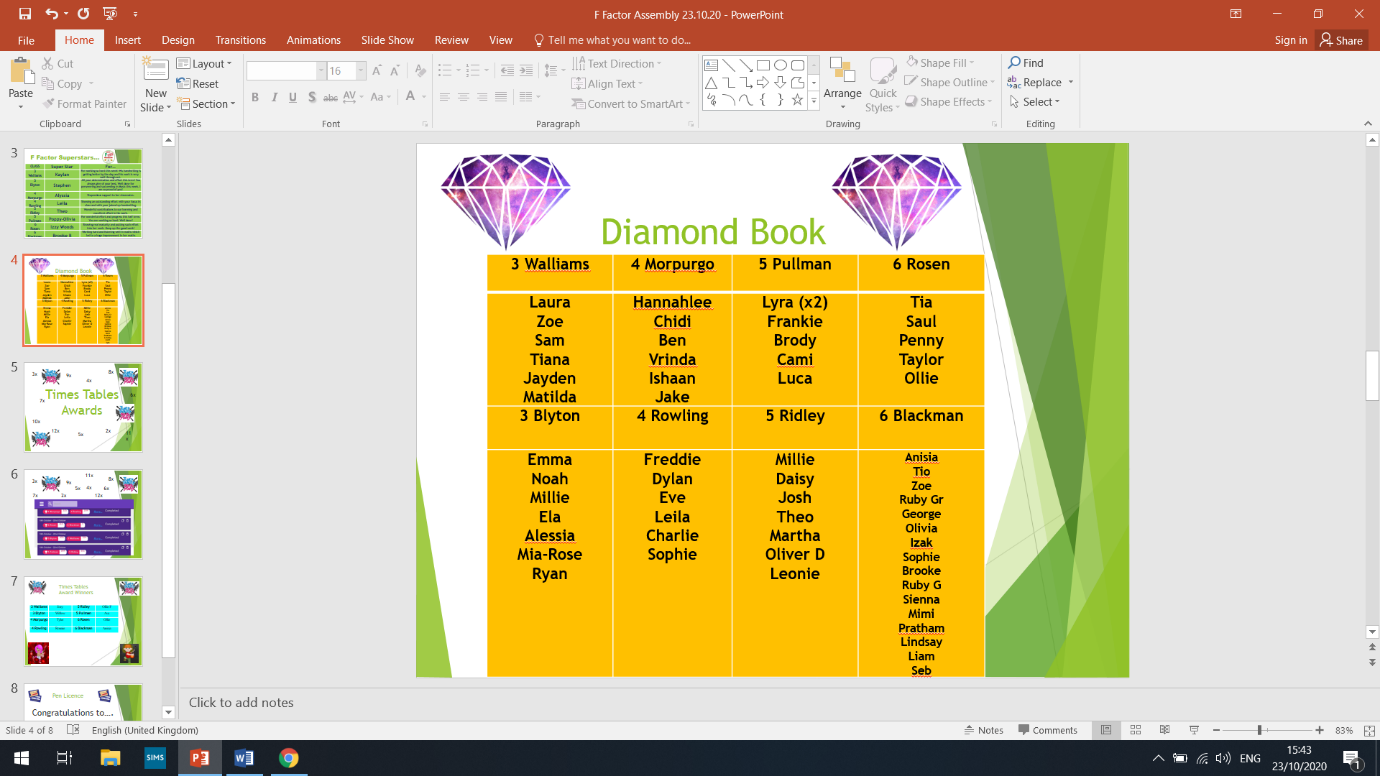 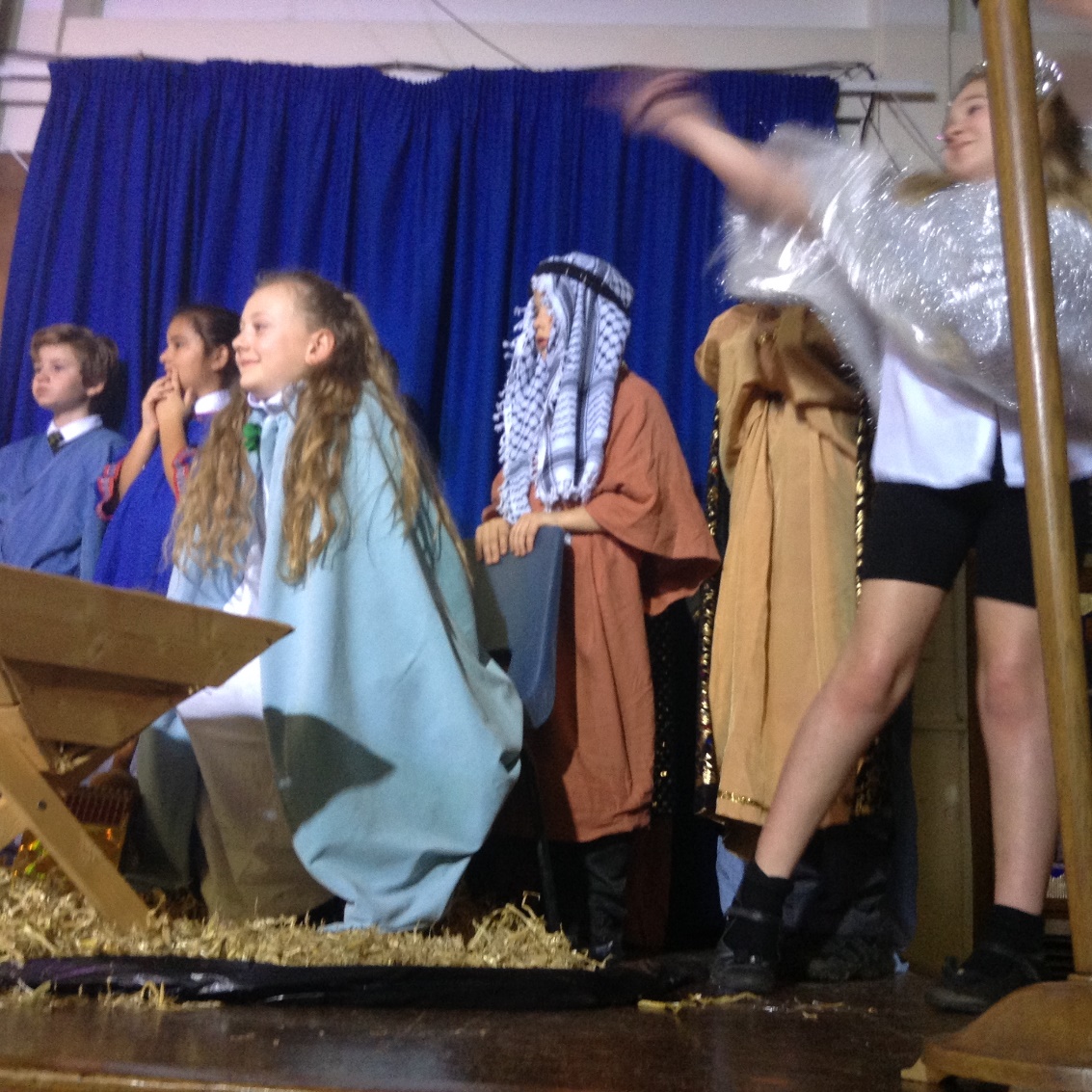 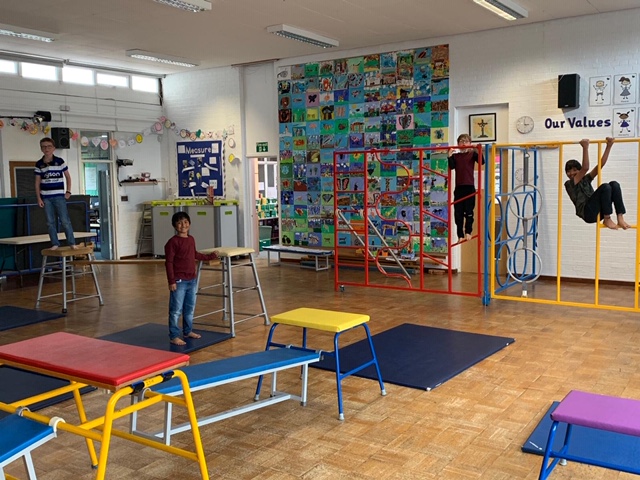 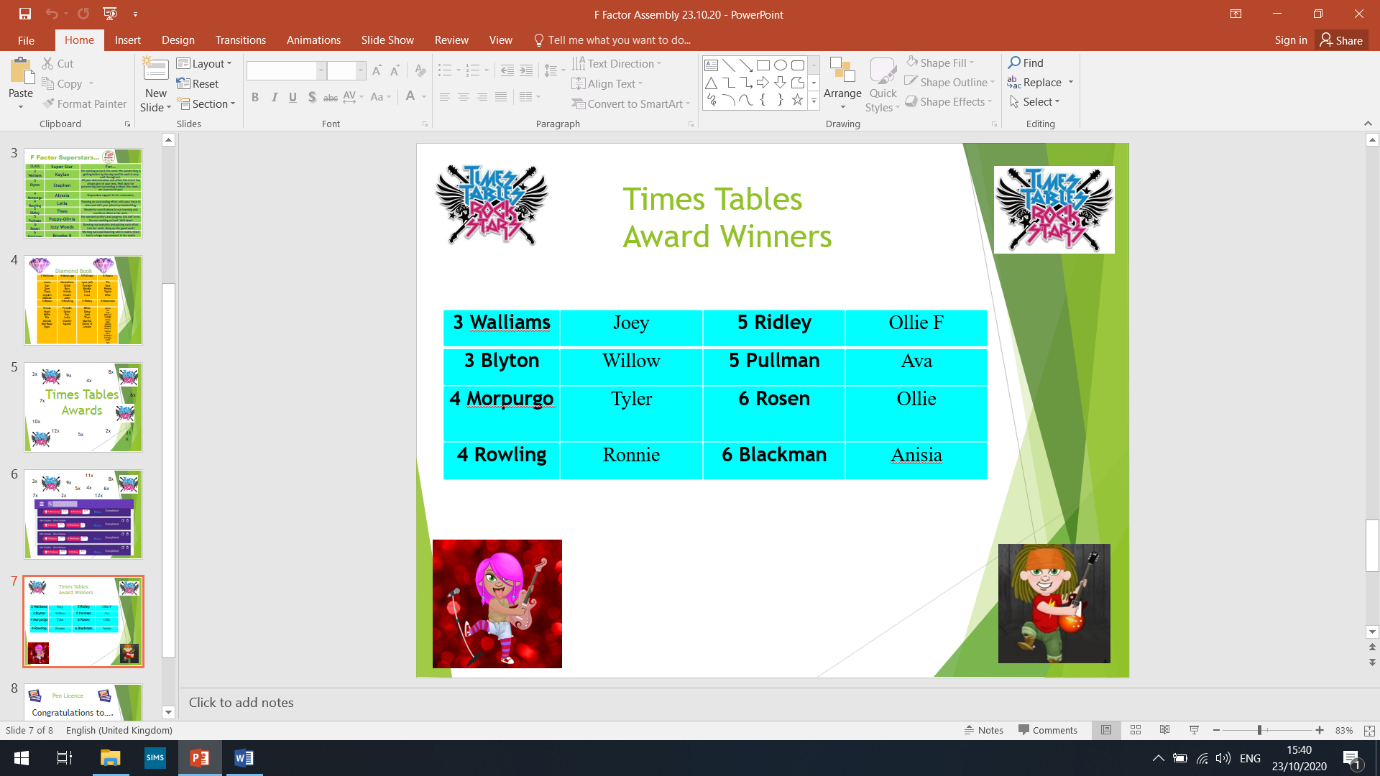 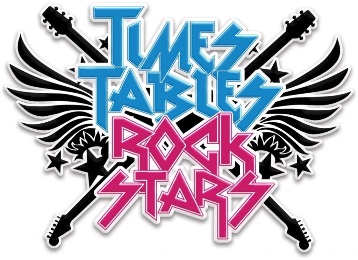 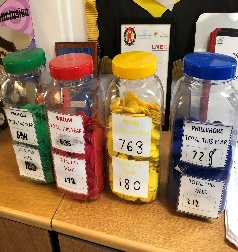 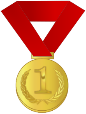 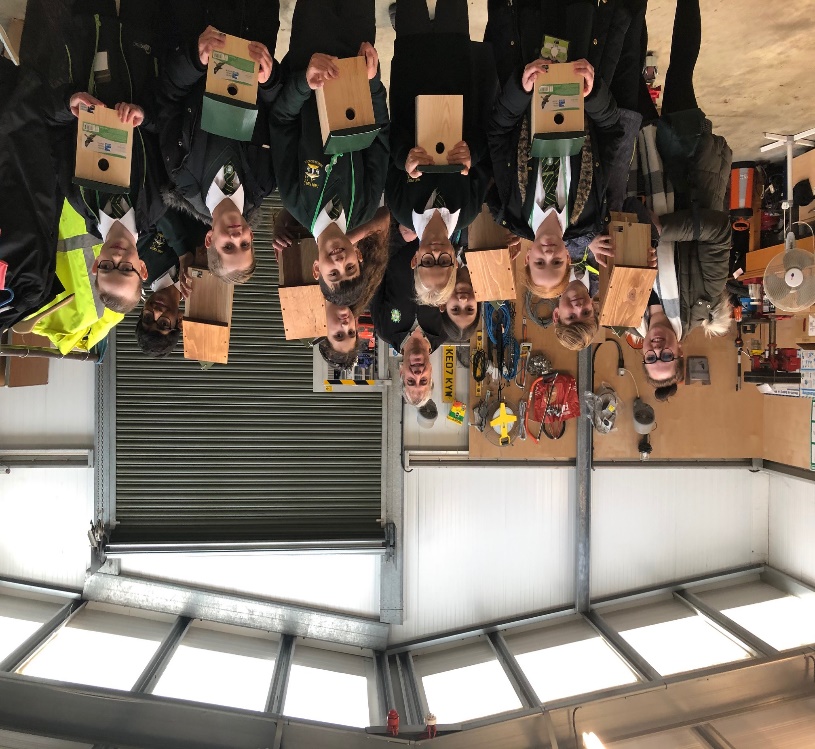 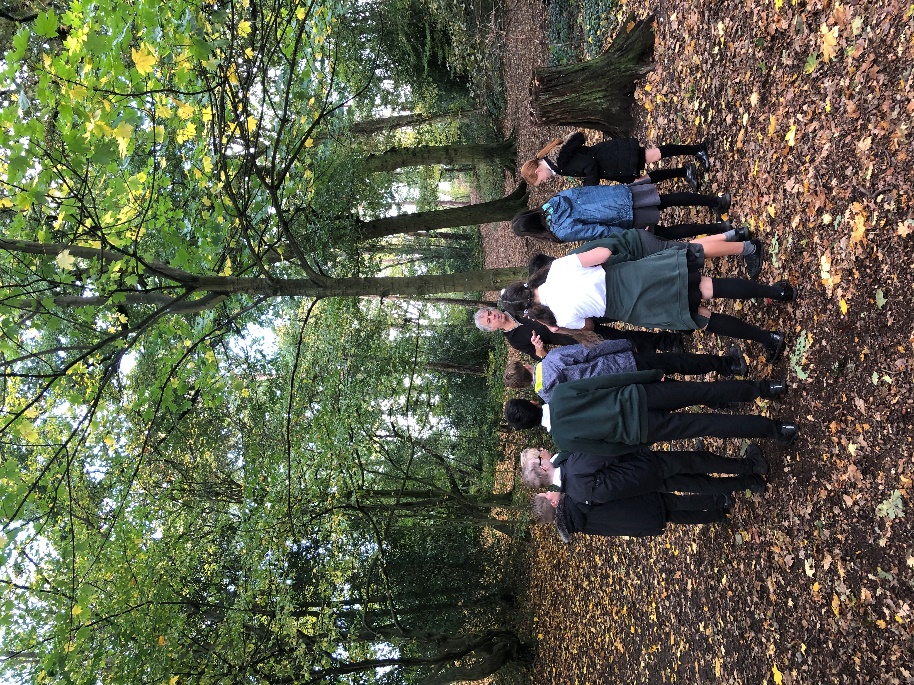 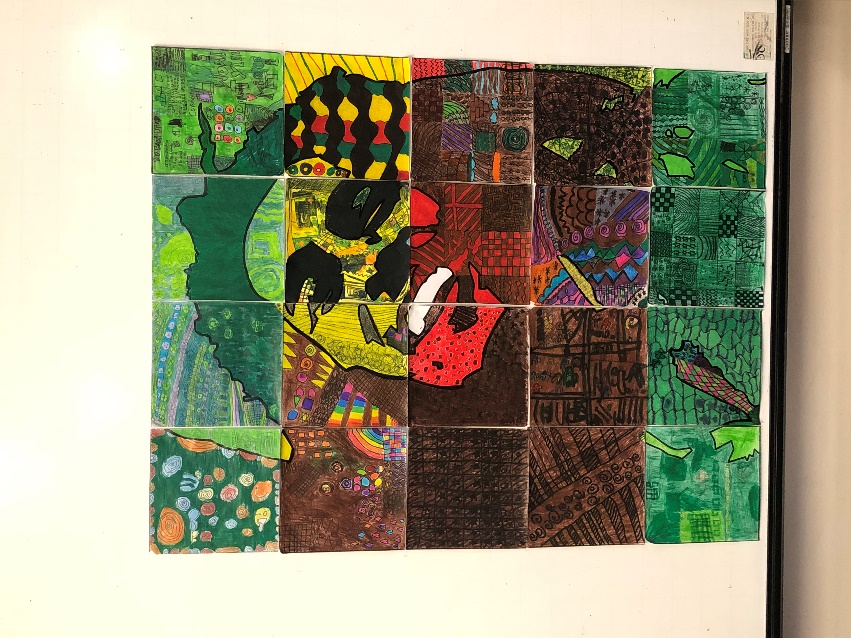 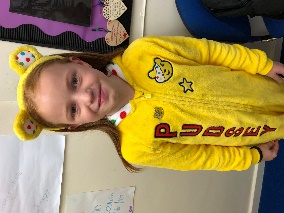 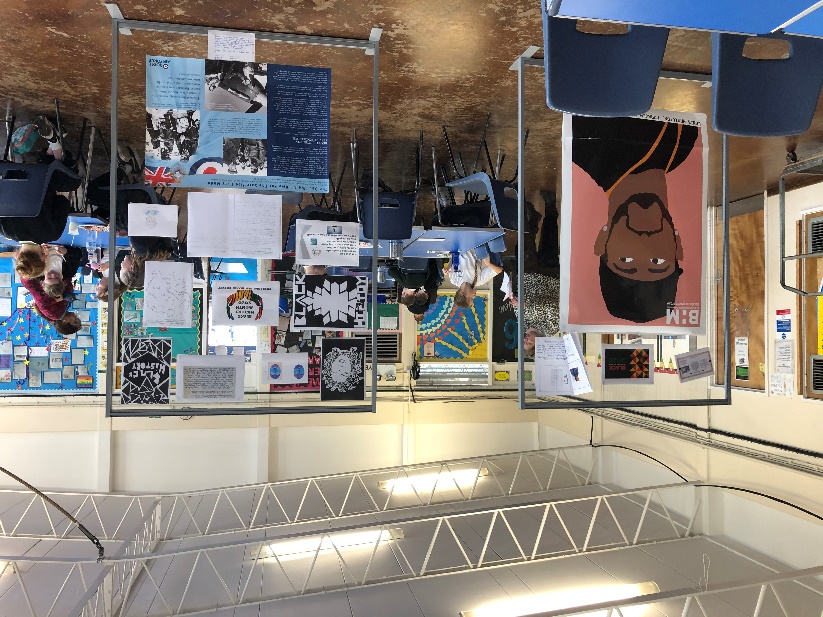 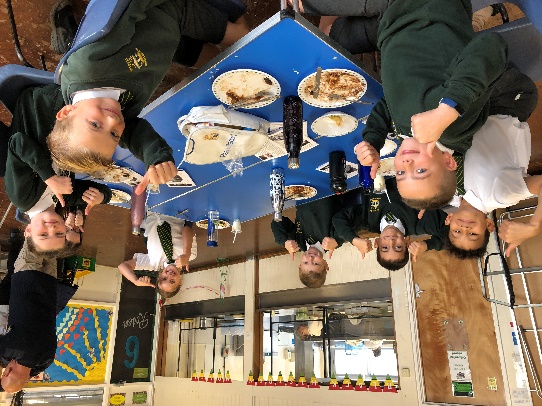 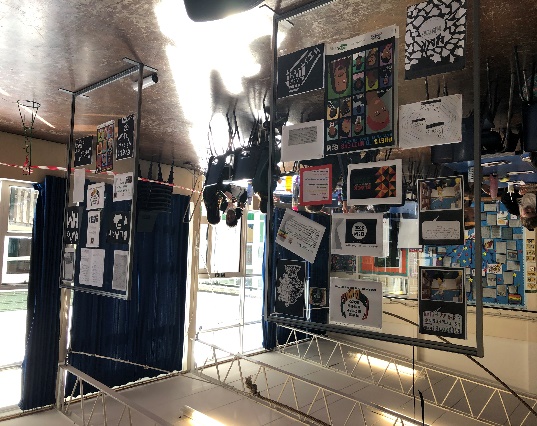 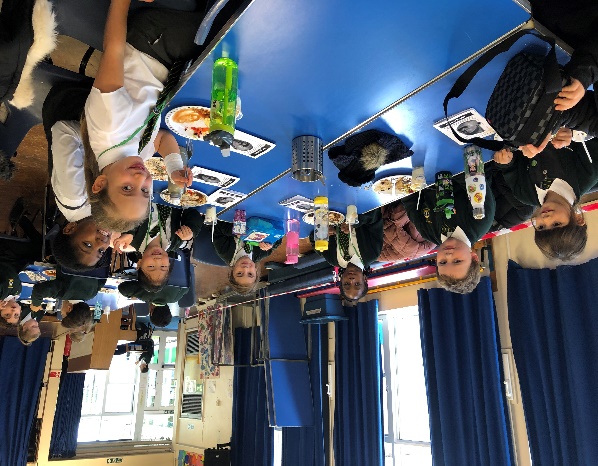 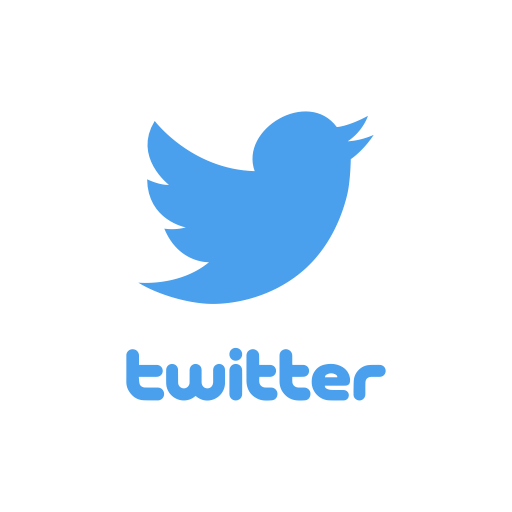 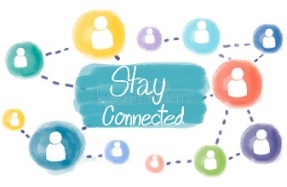 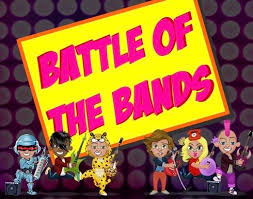 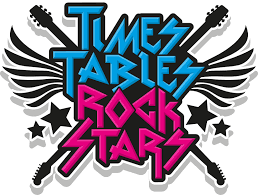 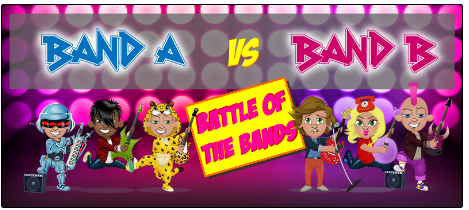 